Comune di __________________	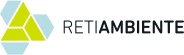 CODICE CLIENTE   	 TASSA RIFIUTI - DICHIARAZIONE SOSTITUTIVA DI CERTIFICAZIONE (Art. 46 D.P.R. N° 445 del 28/12/2000) Retiambiente Spa gestisce la tariffa rifiuti prevista all'art. 2 del Disciplinare per l'esecuzione del servizio TARI.Utenza DOMESTICA ai fini della Tassa RifiutiIl/La sottoscritto/a	C.F sesso (F o M)        nato il		nel Comune di						Prov		 Residente in via/p.zza/c.so						n.      Comune   		 Loc	(Prov.         ) C.A.P.		Tel.			cell.			 Diverso indirizzo di spedizione					via/p.zza/c.so					 n.            Comune			Loc				(Prov.) C.A.P.   		  Indirizzo posta elettronica				indirizzo PEC   					  consapevole delle sanzioni penali, nel caso di dichiarazioni non veritiere e falsità negli atti, richiamate dall’ Art. 76 D.P.R. n. 445 del 28/12/2000, DICHIARA A DECORRERE DAL	 	/	/	L’INIZIO DELL’OCCUPAZIONE, POSSESSO O DETENZIONE DELL’IMMOBILE (UBICAZIONE IMMOBILE):via/p.za/C.so		n.	piano _     scala	interno_		 Comune	codice Comune catastale1	cap. 	 	  Prov   		 Composto da (compilare ed allegare planimetria e visura catastale):Numero occupanti residenti   ___________                  abitazione di non residenza (2° casa)Soggetti residenti con presenza di più di un nucleo familiare:Titolo del possesso/detenzione: □ PROPRIETA’	□ LOCAZIONE □ USUFRUTTO	□ ALTRO DIRITTO REALE DI GODIMENTO	_ LA CESSAZIONE DELL’OCCUPAZIONE, POSSESSO O DELLA DETENZIONE DELL’IMMOBILE(UBICAZIONE IMMOBILE):via/p.za/C.so	n	comune	 servizio n. per vendita dell’immobile/restituzione immobile al proprietario per ristrutturazione temporanea locali/slaccio utenze/inagibilità (in questo caso allegare idonea documentazione) Riferimento Catastale (Foglio/Particella/Sub/Cat)              /         /         /           L’immobile è stato RESTITUITO/CEDUTO a    				 residente/avente la sede in via/p.zza/c.so    		    	n.	cap			 comune	prov.	Tel	C.F.    LA VARIAZIONE dei seguenti dati:DELLA SUPERFICIE dell’immobile sito in via n.	Comune	servizio n. Allegare copia planimetria e visura catastaleDEL NUMERO DEGLI OCCUPANTI: da ________a__________ per (motivo) __________________NOTE	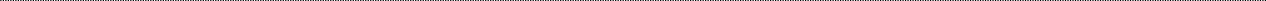 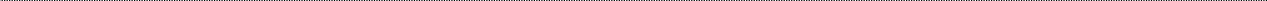 Il presente modulo può essere inviato per posta elettronica a tariffa@retiambiente.it.  desidero ricevere la bolletta per mailINFORMATIVA RELATIVA AL TRATTAMENTO DEI DATI PERSONALIRetiAmbiente S.p.A., in qualità di Responsabile del Trattamento per conto del Comune dove ha sede la Sua abitazione, anche ai sensi degli articoli 13 e 14 del Regolamento UE 679/2016 in materia protezione dei dati personali, informa che per il servizio di riscossione TARI e gli adempimenti ad esso collegati potranno essere oggetto di trattamento anche dati personali. Per maggiori informazioni consultare il sito www.retiambiente.it.SOTTOSCRIZIONE (D.P.R. 28 dicembre 2000 n° 445 - art. 38 comma 3)Le istanze e le dichiarazioni sostitutive di atto di notorietà da produrre agli organi della amministrazione pubblica o ai gestori o esercenti di pubblici servizi sono sottoscritte dall'interessato in presenza del dipendente addetto ovvero sottoscritte e presentate unitamente a copia fotostatica non autenticata di un documento di identità del sottoscrittore. 	, lì      /       /	Allegata copia di valido documento d’identitàTipo unitàDestinazione d’usoSuperficie calpestabileRiferimento Catastale(Foglio/Particella/Sub/Cat) □ FABBRICATI□ abitazione  	/	/	/	/	/ □ FABBRICATI□ pertinenze (box, cantine, soffitte)  	/	/	/	/	/ TOTALE MQ IMPONIBILITOTALE MQ IMPONIBILICognome e nomeCodice fiscaleCognome e nomeCodice fiscaleUTENZA TARI IN PRECEDENZA INTESTATA A:IMMOBILE DI NUOVA COSTRUZIONECognome	Nome	 COD. CLIENTE  	C.F.	 Residente in via _______________  	_ n.	Cap _	Comune _	Prov.     	 tel.	mail 		Cognome	Nome	 COD. CLIENTE  	C.F.	 Residente in via _______________  	_ n.	Cap _	Comune _	Prov.     	 tel.	mail 		IMMOBILE DI NUOVA COSTRUZIONEN U O V I D A T ITipo unitàDestinazione d’usoSuperficie mqRiferimento Catastale(Foglio/Particella/ Sub/Cat) N U O V I D A T I□ FABBRICATI□ uso abitativo  	/	/	/ 	 N U O V I D A T I□ FABBRICATI□ locali adibiti a box  	/	/	/ 	 N U O V I D A T ITOTALE SUPERFICIETOTALE SUPERFICIETOTALE SUPERFICIE